MinutesRockridge Secondary Parent Advisory Council (RSPAC)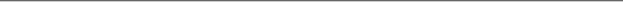 Held: Wednesday February 27, 2019 in the Library Learning Commons 2nd Floor8.37 am 	Welcome – Carol FraserThe Chairperson, Carol Fraser, welcomed everyone and asked for a motion to accept the Agenda of the Meeting and the Minutes of the previous meeting held on January 23, 2019.Approval of January 23, 2019 Minutes: 				Motion by Tanya Mah / Seconded by Jane DewarAdoption of Agenda: 	Motion by Kim Nelson / Seconded by Tanya Mah8.38 am 	Treasurer’s Report - Barb Mitchelldiscussed revenues and expenses of the Fundraiser – profit is almost $17,000funds raised to go to Outdoor ClassroomMotion to add Outdoor Classroom expense of $20,000 as a line item on the current budget – Motion by Barb Mitchell, seconded by Karen McCluskey – motion carried with unanimous approval of those present8.42 am	DPAC Report – Tanya Mahreviewed best practices for accounting for all district PACstraffic grant available for anyone wanting to improve traffic at Rockridge – please contact Judy Duncan or PAC for more informationsleep week – parent education March 12th at Kay Meekschool district calendars currently being updated to 2023two new Academies: Kickboxing and EngineeringTeacher bargaining began two weeks ago, mainly at the provincial levelSee attached full report8.54 am 	Principal’s Report – Judy Duncanplease see attached power point presentation for upcoming events as well as a recap of activities that have taken place at Rockridge over the last month9.13 am	Dr. Mark Lysyshyn, Medical Health Officer at Vancouver Coastal Health		Legalization of Marijuanaexcellent presentation on cannabis legalization, statistics of use in Canada, and both short and long term effects on health10.21 am Upcoming Events: 	March 6th at 6:30 pm at Rockridge – Barry Craig, Principal Huron University CollegeBarry Craig will speak about the career opportunities available to students studying at small liberal arts institutions.  He will focus on the value of liberal arts education in a STEM focused world, the importance of leading from a place of integrity, as well as the development of character and empathy as an integral part of higher education.April 24th at 8:30 am in Rockridge Learning Commons – PAC Meeting – with guests Chris Sandor and Garth Thomson, VPs at Rockridge on the topic of Vaping10.23 am 	Meeting AdjournedCarol Fraser thanked everyone for attending the meeting. The PAC can be reached at ropac@wvchools.ca